09.11.2016 — tklickOstře sledované vlakyVýstava Národního technického muzea18. listopadu letošního roku uplynulo 50 let od premiéry filmu Ostře sledované vlaky.  Národní technické muzeum nemůže se svojí bohatou železniční sbírkou opomenout šanci vzdát hold tomuto nejvýznamnějšímu českému filmu z drážního prostředí a připravilo k tomuto výročí výstavu. Návštěvníci budou moci obdivovat např. historickou drezínu Tatra ze sbírek NTM, která si ve filmu „zahrála“, nebo sošku Oscara, kterou zapůjčil režisér Jiří Menzel.Úspěšný film, natočený roku 1966 v režii Jiřího Menzela podle stejnojmenné předlohy Bohumila Hrabala ve stanici Loděnice na trati Praha-Smíchov – Rudná u Prahy – Beroun, zachytil každodennost venkovského nádraží mezi roky 1939 a 1945 a situaci, kdy partyzánské skupiny podporované českými železničáři, kteří znali logistiku „ostře sledovaných vlaků“ (transportů s vojenským materiálem), uskutečňovali akce, které pomáhaly rozkládat válečné hospodářství nacistické říše.„Z pohledu historika dopravy zaujme Menzelův film i precizním vytvořením iluze technického vybavení nádraží období protektorátu, kterou o téměř třicet let později, v době, kdy film vznikal, nebylo zcela jednoduché navodit. Jedním z hlavních exponátů výstavy je drezína Tatra T 15/52 z roku 1951, která si ve filmu Ostře sledované vlaky zahrála. Ačkoli jde o vozidlo ze samého počátku 50. let, neodporuje její použití dobovým reáliím, neboť její podoba je téměř identická s inspekčními drezínami ze série vyráběné od roku 1936,“ uvedl Petr Kužel, kurátor železniční sbírky NTM. Drezína se v budoucnosti stane jedním z cenných exponátů Muzea železnice a elektrotechniky, které Národní technické muzeum připravuje v areálu Masarykova nádraží.Oscarový snímek přibližují ve výstavě projekce úryvků z filmu, kostýmy herců či razítko z proslulé scény. Vážíme si toho, že na výstavu zapůjčil cenu, sošku Oscara, i režisér Jiří Menzel. Dokreslení dobové atmosféry období protektorátu se pokouší navodit modely vozidel, která se v protektorátní Loděnici mohla objevit, život a práci na železniční stanici pak dokládá Morseův rycí telegraf či záložní stavědlový přístroj, kterým příslušný zaměstnanec stavěl vlakovou cestu a ovládal signalizaci v daném úseku tratě. Výstava, umístěná v Dopravní hale NTM, potrvá od 7. prosince 2016 do 30. dubna 2017.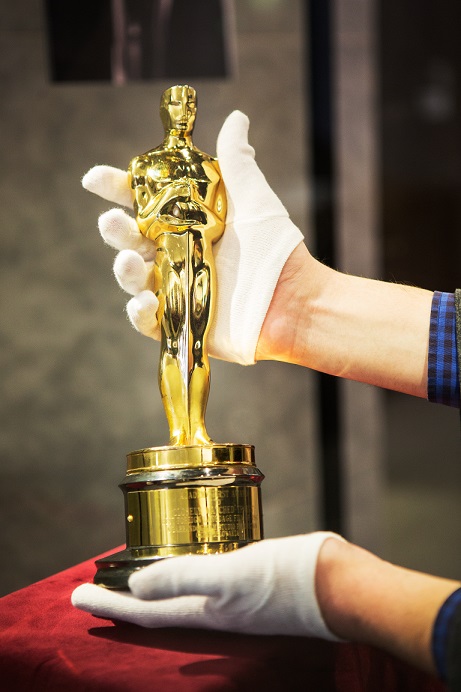 Sošku Oscara zapůjčil režisér Jiří Menzel  Mgr. Adam DušekVedoucí oddělení PR a práce s veřejnostíEmail: adam.dusek@ntm.czMob: +420 774 426 828Národní technické muzeumKostelní 42, 170 78, Praha 7